Széchenyi liget -tervezett Kompan játszószerek, eszközök (2015. szeptember 7.)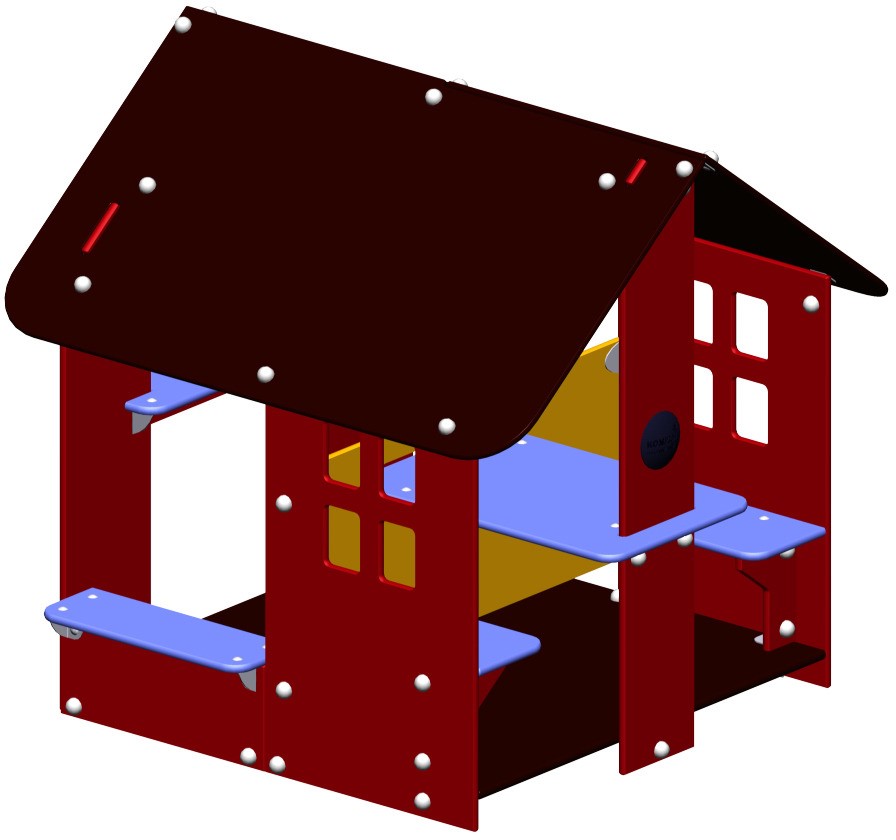 BASIC750P Játszóház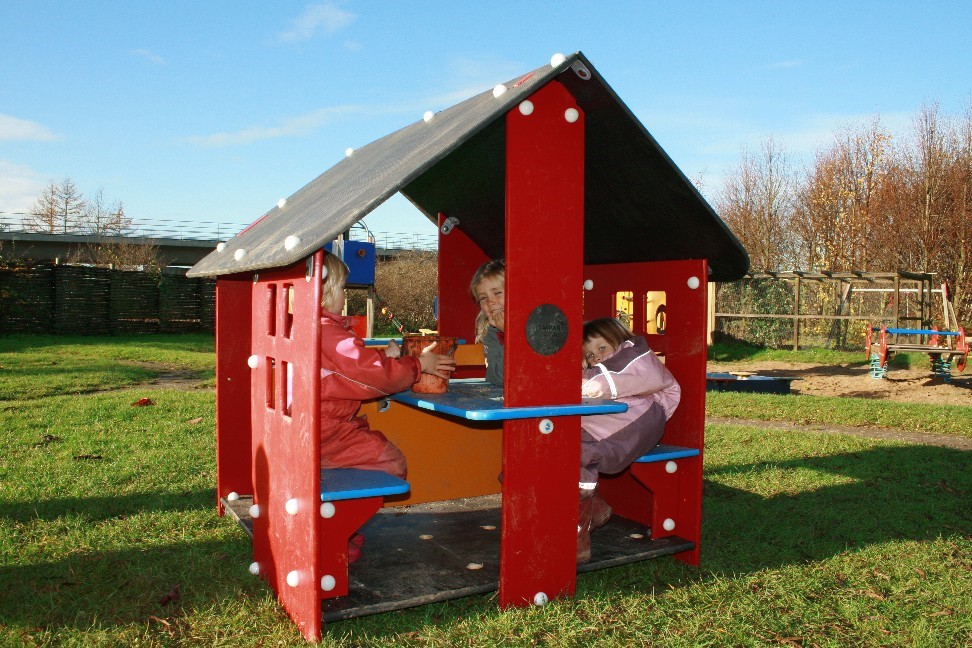 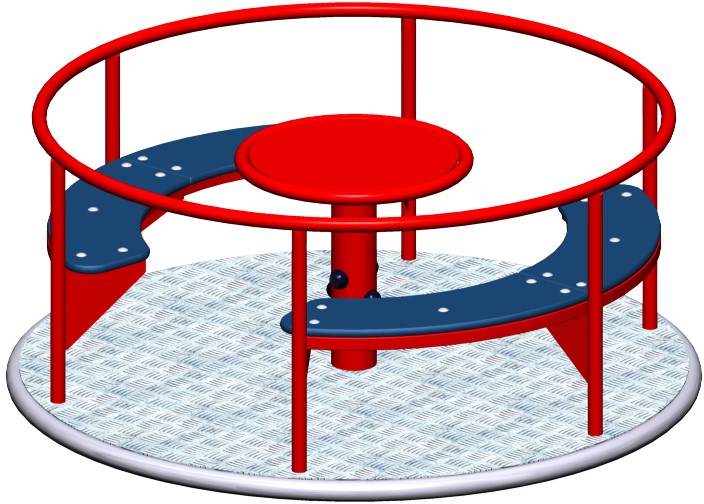 Körhinta: KPL114-0901 | Karusszel paddal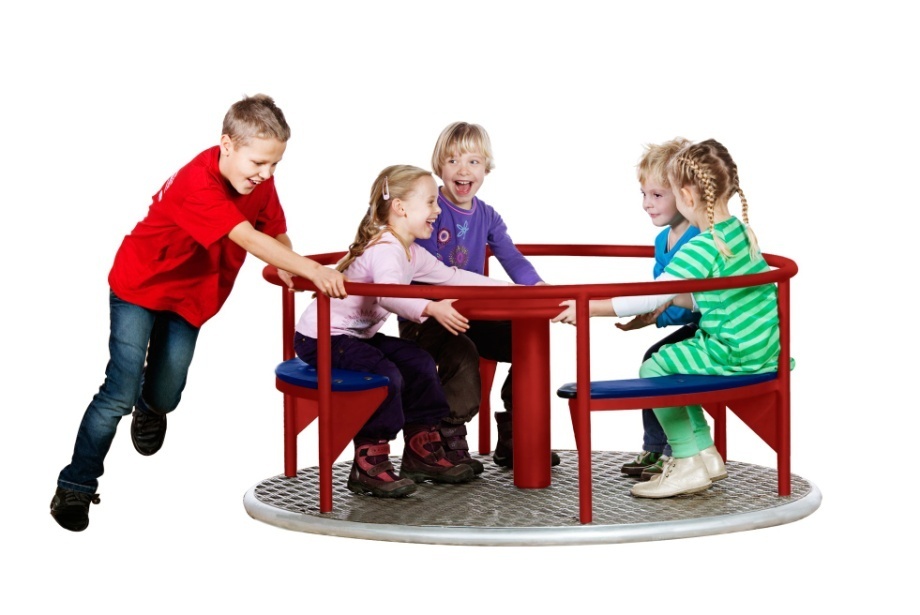 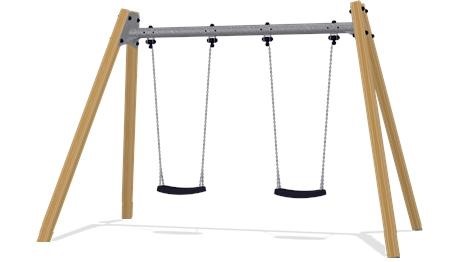 KSW90010-0601 Kettős hinta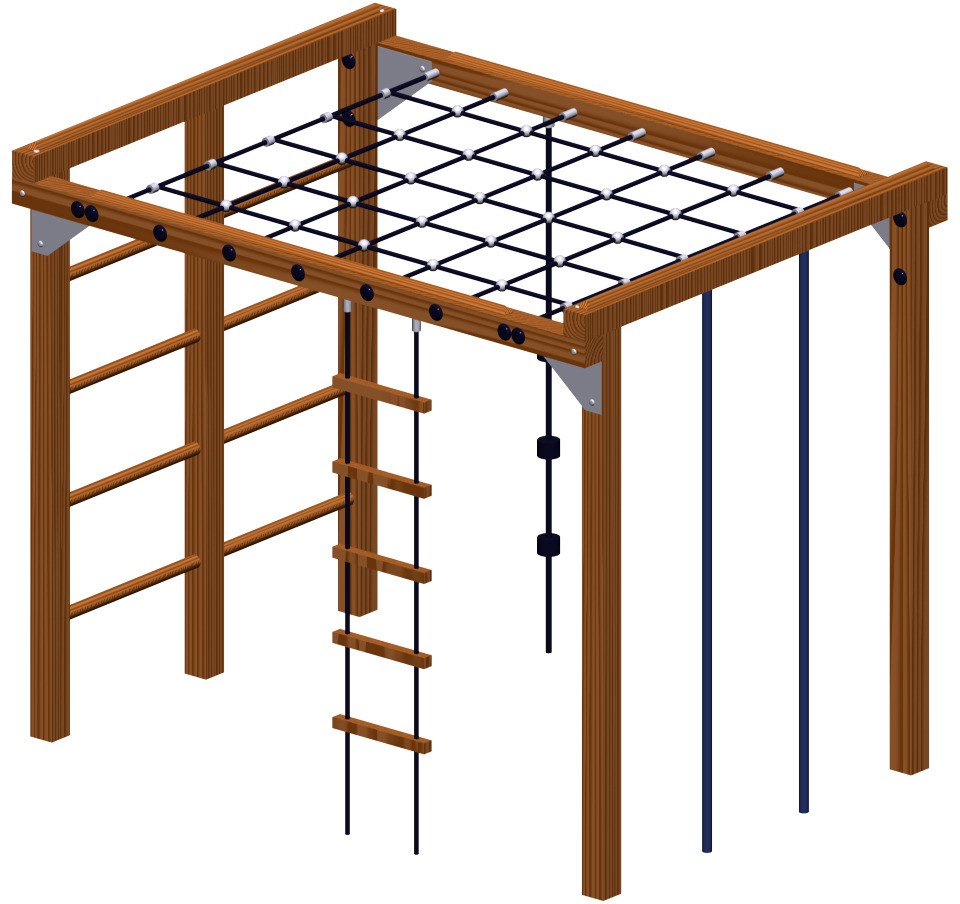 Mászóka: NAT-813 | Katria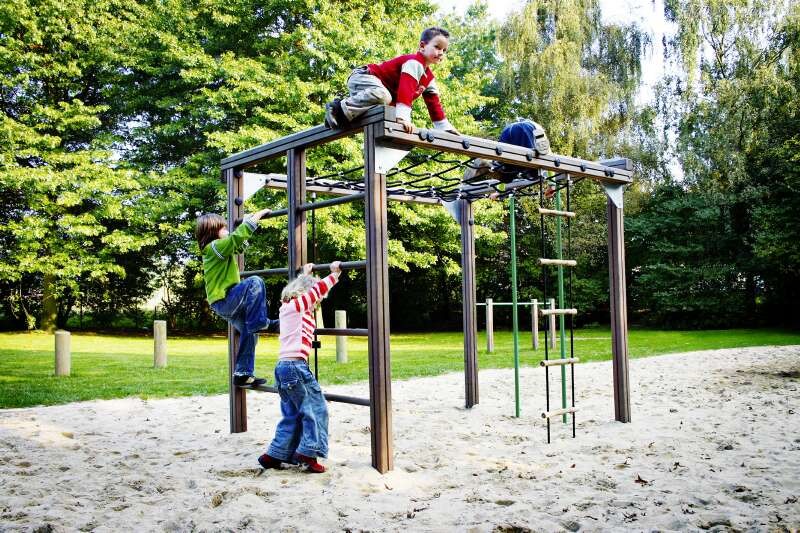 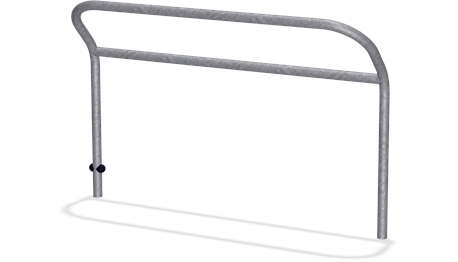 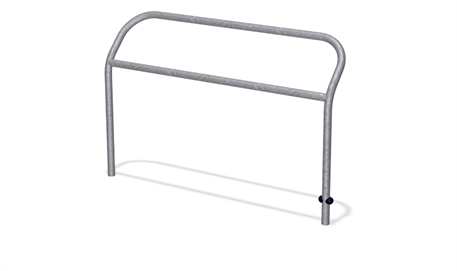 FRE3054/BL/GR Tini pihenő („ücsörgő) kék/zöld